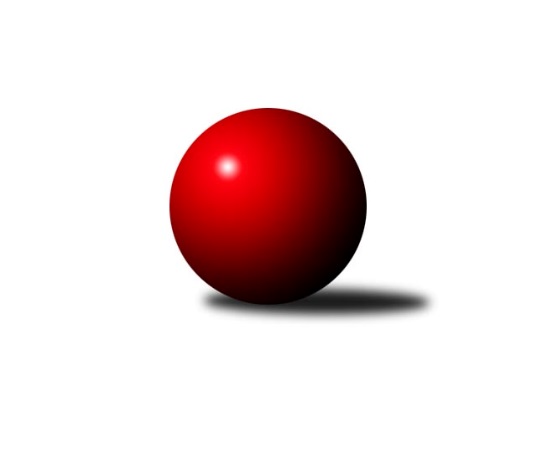 Č.2Ročník 2017/2018	24.5.2024 Východočeská divize 2017/2018Statistika 2. kolaTabulka družstev:		družstvo	záp	výh	rem	proh	skore	sety	průměr	body	plné	dorážka	chyby	1.	SKK Třebechovice p. O.	2	2	0	0	22 : 10 	(18.0 : 6.0)	2715	4	1855	861	24	2.	KK Dobruška	2	1	1	0	20 : 12 	(13.5 : 10.5)	2727	3	1867	860	35.5	3.	TJ Tesla Pardubice	2	1	1	0	20 : 12 	(11.0 : 13.0)	2600	3	1801	800	30.5	4.	TJ Start Rychnov n. Kn. B	2	1	0	1	18 : 14 	(12.0 : 12.0)	2757	2	1869	889	26	5.	TJ Červený Kostelec B	2	1	0	1	18 : 14 	(13.0 : 11.0)	2575	2	1795	781	30	6.	KK Vysoké Mýto	2	1	0	1	18 : 14 	(13.0 : 11.0)	2452	2	1668	784	32	7.	TJ Jiskra Hylváty	2	0	2	0	16 : 16 	(12.5 : 11.5)	2664	2	1808	857	28.5	8.	TJ Dvůr Králové n. L.	2	1	0	1	16 : 16 	(15.0 : 9.0)	2598	2	1797	801	29	9.	SKK Vrchlabí B	2	1	0	1	16 : 16 	(7.0 : 17.0)	2575	2	1768	808	32	10.	TJ Nová Paka	2	1	0	1	16 : 16 	(10.0 : 14.0)	2447	2	1716	732	39	11.	KK Zálabák Smiřice	2	1	0	1	14 : 18 	(9.0 : 15.0)	2771	2	1896	875	35.5	12.	SKK České Meziříčí	2	1	0	1	14 : 18 	(14.0 : 10.0)	2676	2	1819	857	16.5	13.	TJ Lokomotiva Trutnov B	2	0	0	2	10 : 22 	(11.0 : 13.0)	2573	0	1779	794	36.5	14.	TJ Sokol Rybník	2	0	0	2	6 : 26 	(9.0 : 15.0)	2515	0	1711	804	33Tabulka doma:		družstvo	záp	výh	rem	proh	skore	sety	průměr	body	maximum	minimum	1.	KK Dobruška	1	1	0	0	12 : 4 	(7.0 : 5.0)	2757	2	2757	2757	2.	SKK Třebechovice p. O.	1	1	0	0	10 : 6 	(9.0 : 3.0)	2674	2	2674	2674	3.	SKK České Meziříčí	1	1	0	0	10 : 6 	(9.0 : 3.0)	2608	2	2608	2608	4.	SKK Vrchlabí B	1	1	0	0	10 : 6 	(4.0 : 8.0)	2602	2	2602	2602	5.	TJ Červený Kostelec B	2	1	0	1	18 : 14 	(13.0 : 11.0)	2575	2	2597	2553	6.	TJ Nová Paka	1	1	0	0	10 : 6 	(7.0 : 5.0)	2478	2	2478	2478	7.	TJ Jiskra Hylváty	1	0	1	0	8 : 8 	(5.5 : 6.5)	2711	1	2711	2711	8.	TJ Tesla Pardubice	1	0	1	0	8 : 8 	(5.0 : 7.0)	2623	1	2623	2623	9.	KK Vysoké Mýto	0	0	0	0	0 : 0 	(0.0 : 0.0)	0	0	0	0	10.	TJ Start Rychnov n. Kn. B	1	0	0	1	6 : 10 	(6.0 : 6.0)	2834	0	2834	2834	11.	KK Zálabák Smiřice	1	0	0	1	4 : 12 	(3.0 : 9.0)	2701	0	2701	2701	12.	TJ Lokomotiva Trutnov B	1	0	0	1	4 : 12 	(3.0 : 9.0)	2573	0	2573	2573	13.	TJ Dvůr Králové n. L.	1	0	0	1	4 : 12 	(6.0 : 6.0)	2549	0	2549	2549	14.	TJ Sokol Rybník	1	0	0	1	4 : 12 	(4.0 : 8.0)	2477	0	2477	2477Tabulka venku:		družstvo	záp	výh	rem	proh	skore	sety	průměr	body	maximum	minimum	1.	SKK Třebechovice p. O.	1	1	0	0	12 : 4 	(9.0 : 3.0)	2756	2	2756	2756	2.	TJ Start Rychnov n. Kn. B	1	1	0	0	12 : 4 	(6.0 : 6.0)	2680	2	2680	2680	3.	TJ Dvůr Králové n. L.	1	1	0	0	12 : 4 	(9.0 : 3.0)	2647	2	2647	2647	4.	TJ Tesla Pardubice	1	1	0	0	12 : 4 	(6.0 : 6.0)	2577	2	2577	2577	5.	KK Zálabák Smiřice	1	1	0	0	10 : 6 	(6.0 : 6.0)	2840	2	2840	2840	6.	KK Vysoké Mýto	2	1	0	1	18 : 14 	(13.0 : 11.0)	2452	2	2496	2407	7.	KK Dobruška	1	0	1	0	8 : 8 	(6.5 : 5.5)	2697	1	2697	2697	8.	TJ Jiskra Hylváty	1	0	1	0	8 : 8 	(7.0 : 5.0)	2617	1	2617	2617	9.	TJ Červený Kostelec B	0	0	0	0	0 : 0 	(0.0 : 0.0)	0	0	0	0	10.	TJ Lokomotiva Trutnov B	1	0	0	1	6 : 10 	(8.0 : 4.0)	2572	0	2572	2572	11.	SKK Vrchlabí B	1	0	0	1	6 : 10 	(3.0 : 9.0)	2548	0	2548	2548	12.	TJ Nová Paka	1	0	0	1	6 : 10 	(3.0 : 9.0)	2416	0	2416	2416	13.	SKK České Meziříčí	1	0	0	1	4 : 12 	(5.0 : 7.0)	2743	0	2743	2743	14.	TJ Sokol Rybník	1	0	0	1	2 : 14 	(5.0 : 7.0)	2552	0	2552	2552Tabulka podzimní části:		družstvo	záp	výh	rem	proh	skore	sety	průměr	body	doma	venku	1.	SKK Třebechovice p. O.	2	2	0	0	22 : 10 	(18.0 : 6.0)	2715	4 	1 	0 	0 	1 	0 	0	2.	KK Dobruška	2	1	1	0	20 : 12 	(13.5 : 10.5)	2727	3 	1 	0 	0 	0 	1 	0	3.	TJ Tesla Pardubice	2	1	1	0	20 : 12 	(11.0 : 13.0)	2600	3 	0 	1 	0 	1 	0 	0	4.	TJ Start Rychnov n. Kn. B	2	1	0	1	18 : 14 	(12.0 : 12.0)	2757	2 	0 	0 	1 	1 	0 	0	5.	TJ Červený Kostelec B	2	1	0	1	18 : 14 	(13.0 : 11.0)	2575	2 	1 	0 	1 	0 	0 	0	6.	KK Vysoké Mýto	2	1	0	1	18 : 14 	(13.0 : 11.0)	2452	2 	0 	0 	0 	1 	0 	1	7.	TJ Jiskra Hylváty	2	0	2	0	16 : 16 	(12.5 : 11.5)	2664	2 	0 	1 	0 	0 	1 	0	8.	TJ Dvůr Králové n. L.	2	1	0	1	16 : 16 	(15.0 : 9.0)	2598	2 	0 	0 	1 	1 	0 	0	9.	SKK Vrchlabí B	2	1	0	1	16 : 16 	(7.0 : 17.0)	2575	2 	1 	0 	0 	0 	0 	1	10.	TJ Nová Paka	2	1	0	1	16 : 16 	(10.0 : 14.0)	2447	2 	1 	0 	0 	0 	0 	1	11.	KK Zálabák Smiřice	2	1	0	1	14 : 18 	(9.0 : 15.0)	2771	2 	0 	0 	1 	1 	0 	0	12.	SKK České Meziříčí	2	1	0	1	14 : 18 	(14.0 : 10.0)	2676	2 	1 	0 	0 	0 	0 	1	13.	TJ Lokomotiva Trutnov B	2	0	0	2	10 : 22 	(11.0 : 13.0)	2573	0 	0 	0 	1 	0 	0 	1	14.	TJ Sokol Rybník	2	0	0	2	6 : 26 	(9.0 : 15.0)	2515	0 	0 	0 	1 	0 	0 	1Tabulka jarní části:		družstvo	záp	výh	rem	proh	skore	sety	průměr	body	doma	venku	1.	SKK Třebechovice p. O.	0	0	0	0	0 : 0 	(0.0 : 0.0)	0	0 	0 	0 	0 	0 	0 	0 	2.	KK Vysoké Mýto	0	0	0	0	0 : 0 	(0.0 : 0.0)	0	0 	0 	0 	0 	0 	0 	0 	3.	TJ Start Rychnov n. Kn. B	0	0	0	0	0 : 0 	(0.0 : 0.0)	0	0 	0 	0 	0 	0 	0 	0 	4.	TJ Lokomotiva Trutnov B	0	0	0	0	0 : 0 	(0.0 : 0.0)	0	0 	0 	0 	0 	0 	0 	0 	5.	TJ Jiskra Hylváty	0	0	0	0	0 : 0 	(0.0 : 0.0)	0	0 	0 	0 	0 	0 	0 	0 	6.	SKK České Meziříčí	0	0	0	0	0 : 0 	(0.0 : 0.0)	0	0 	0 	0 	0 	0 	0 	0 	7.	TJ Nová Paka	0	0	0	0	0 : 0 	(0.0 : 0.0)	0	0 	0 	0 	0 	0 	0 	0 	8.	KK Zálabák Smiřice	0	0	0	0	0 : 0 	(0.0 : 0.0)	0	0 	0 	0 	0 	0 	0 	0 	9.	TJ Tesla Pardubice	0	0	0	0	0 : 0 	(0.0 : 0.0)	0	0 	0 	0 	0 	0 	0 	0 	10.	TJ Červený Kostelec B	0	0	0	0	0 : 0 	(0.0 : 0.0)	0	0 	0 	0 	0 	0 	0 	0 	11.	KK Dobruška	0	0	0	0	0 : 0 	(0.0 : 0.0)	0	0 	0 	0 	0 	0 	0 	0 	12.	SKK Vrchlabí B	0	0	0	0	0 : 0 	(0.0 : 0.0)	0	0 	0 	0 	0 	0 	0 	0 	13.	TJ Dvůr Králové n. L.	0	0	0	0	0 : 0 	(0.0 : 0.0)	0	0 	0 	0 	0 	0 	0 	0 	14.	TJ Sokol Rybník	0	0	0	0	0 : 0 	(0.0 : 0.0)	0	0 	0 	0 	0 	0 	0 	0 Zisk bodů pro družstvo:		jméno hráče	družstvo	body	zápasy	v %	dílčí body	sety	v %	1.	Luděk Moravec 	SKK Třebechovice p. O. 	4	/	2	(100%)		/		(%)	2.	Oldřich Motyčka 	SKK Třebechovice p. O. 	4	/	2	(100%)		/		(%)	3.	Lukáš Blažej 	TJ Dvůr Králové n. L.  	4	/	2	(100%)		/		(%)	4.	Josef Kupka 	KK Dobruška  	4	/	2	(100%)		/		(%)	5.	Jakub Stejskal 	TJ Jiskra Hylváty 	4	/	2	(100%)		/		(%)	6.	Martin Prošvic 	SKK České Meziříčí  	4	/	2	(100%)		/		(%)	7.	Tomáš Kyndl 	KK Vysoké Mýto  	4	/	2	(100%)		/		(%)	8.	Matěj Stančík 	TJ Start Rychnov n. Kn. B 	4	/	2	(100%)		/		(%)	9.	Petr Gálus 	TJ Start Rychnov n. Kn. B 	4	/	2	(100%)		/		(%)	10.	Jaroslav Jeníček 	TJ Lokomotiva Trutnov B 	4	/	2	(100%)		/		(%)	11.	Jiří Slavík 	KK Dobruška  	4	/	2	(100%)		/		(%)	12.	Daniel Stráník 	KK Vysoké Mýto  	4	/	2	(100%)		/		(%)	13.	Jiří Pácha 	TJ Start Rychnov n. Kn. B 	4	/	2	(100%)		/		(%)	14.	Michal Vlček 	TJ Červený Kostelec B 	4	/	2	(100%)		/		(%)	15.	Jaroslav Stráník 	KK Vysoké Mýto  	4	/	2	(100%)		/		(%)	16.	Jiří Červinka 	TJ Dvůr Králové n. L.  	4	/	2	(100%)		/		(%)	17.	Jiří Kout 	TJ Nová Paka  	4	/	2	(100%)		/		(%)	18.	Milan Januška 	TJ Jiskra Hylváty 	4	/	2	(100%)		/		(%)	19.	Michal Talacko 	TJ Tesla Pardubice  	4	/	2	(100%)		/		(%)	20.	Ladislav Lorenc 	SKK České Meziříčí  	4	/	2	(100%)		/		(%)	21.	Jan Králíček 	KK Dobruška  	4	/	2	(100%)		/		(%)	22.	Dobroslav Lánský 	TJ Nová Paka  	4	/	2	(100%)		/		(%)	23.	Vít Veselý 	TJ Tesla Pardubice  	2	/	1	(100%)		/		(%)	24.	Jaroslav Jusko 	TJ Lokomotiva Trutnov B 	2	/	1	(100%)		/		(%)	25.	Michal Šic 	TJ Tesla Pardubice  	2	/	1	(100%)		/		(%)	26.	Lukáš Trýzna 	SKK Vrchlabí B 	2	/	1	(100%)		/		(%)	27.	Ondřej Votoček 	SKK Vrchlabí B 	2	/	1	(100%)		/		(%)	28.	David Chaloupka 	TJ Lokomotiva Trutnov B 	2	/	1	(100%)		/		(%)	29.	Jiří Horáček 	SKK Vrchlabí B 	2	/	1	(100%)		/		(%)	30.	Tomáš Műller 	TJ Sokol Rybník 	2	/	2	(50%)		/		(%)	31.	František Adamů st.	TJ Červený Kostelec B 	2	/	2	(50%)		/		(%)	32.	Petr Janeček 	TJ Dvůr Králové n. L.  	2	/	2	(50%)		/		(%)	33.	Tomáš Pražák 	TJ Jiskra Hylváty 	2	/	2	(50%)		/		(%)	34.	Robert Petera 	SKK Třebechovice p. O. 	2	/	2	(50%)		/		(%)	35.	Michal Janeček 	KK Zálabák Smiřice  	2	/	2	(50%)		/		(%)	36.	Kamil Vošvrda 	SKK České Meziříčí  	2	/	2	(50%)		/		(%)	37.	Petr Linhart 	TJ Červený Kostelec B 	2	/	2	(50%)		/		(%)	38.	Jiří Bek 	SKK Třebechovice p. O. 	2	/	2	(50%)		/		(%)	39.	Zdeněk Babka 	TJ Lokomotiva Trutnov B 	2	/	2	(50%)		/		(%)	40.	Jaromír Erlebach 	TJ Nová Paka  	2	/	2	(50%)		/		(%)	41.	Martin Děkan 	KK Dobruška  	2	/	2	(50%)		/		(%)	42.	Luděk Horák 	TJ Dvůr Králové n. L.  	2	/	2	(50%)		/		(%)	43.	Tomáš Herrman 	TJ Sokol Rybník 	2	/	2	(50%)		/		(%)	44.	Martin Kamenický 	KK Zálabák Smiřice  	2	/	2	(50%)		/		(%)	45.	Jiří Mochan 	KK Zálabák Smiřice  	2	/	2	(50%)		/		(%)	46.	Milan Vaněk 	TJ Tesla Pardubice  	2	/	2	(50%)		/		(%)	47.	Zdeněk ml. Mařák 	SKK Třebechovice p. O. 	2	/	2	(50%)		/		(%)	48.	Tomáš Kincl 	TJ Červený Kostelec B 	2	/	2	(50%)		/		(%)	49.	Jiří Bajer 	TJ Nová Paka  	2	/	2	(50%)		/		(%)	50.	Jiří Kmoníček 	TJ Sokol Rybník 	2	/	2	(50%)		/		(%)	51.	Tomáš Skala 	TJ Jiskra Hylváty 	2	/	2	(50%)		/		(%)	52.	Martin Hubáček 	TJ Tesla Pardubice  	2	/	2	(50%)		/		(%)	53.	Petr Bartoš 	KK Vysoké Mýto  	2	/	2	(50%)		/		(%)	54.	Michal Balcar 	KK Dobruška  	2	/	2	(50%)		/		(%)	55.	Jakub Seniura 	TJ Start Rychnov n. Kn. B 	2	/	2	(50%)		/		(%)	56.	David Hanzlíček 	KK Zálabák Smiřice  	2	/	2	(50%)		/		(%)	57.	Martin Ivan 	KK Zálabák Smiřice  	2	/	2	(50%)		/		(%)	58.	Jindřich Kašpar 	TJ Červený Kostelec B 	2	/	2	(50%)		/		(%)	59.	Milan Ringel 	SKK Vrchlabí B 	2	/	2	(50%)		/		(%)	60.	Jakub Wenzel 	TJ Červený Kostelec B 	2	/	2	(50%)		/		(%)	61.	Jan Horáček 	SKK Vrchlabí B 	2	/	2	(50%)		/		(%)	62.	Petr Čermák 	SKK Vrchlabí B 	2	/	2	(50%)		/		(%)	63.	David Štěpán 	SKK České Meziříčí  	0	/	1	(0%)		/		(%)	64.	Václav Šmída 	TJ Start Rychnov n. Kn. B 	0	/	1	(0%)		/		(%)	65.	Jindřich Brouček 	SKK České Meziříčí  	0	/	1	(0%)		/		(%)	66.	Karel Řehák 	TJ Jiskra Hylváty 	0	/	1	(0%)		/		(%)	67.	Marek Zívr 	SKK Vrchlabí B 	0	/	1	(0%)		/		(%)	68.	Oldřich Krsek 	TJ Start Rychnov n. Kn. B 	0	/	1	(0%)		/		(%)	69.	Karel Slavík 	TJ Lokomotiva Trutnov B 	0	/	1	(0%)		/		(%)	70.	Jan Brouček 	SKK České Meziříčí  	0	/	2	(0%)		/		(%)	71.	Aleš Kotek 	TJ Lokomotiva Trutnov B 	0	/	2	(0%)		/		(%)	72.	Jiří Zvejška 	KK Vysoké Mýto  	0	/	2	(0%)		/		(%)	73.	Marcel Novotný 	TJ Sokol Rybník 	0	/	2	(0%)		/		(%)	74.	Ladislav Zívr 	TJ Dvůr Králové n. L.  	0	/	2	(0%)		/		(%)	75.	Miroslav Cupal 	SKK Třebechovice p. O. 	0	/	2	(0%)		/		(%)	76.	Jan Vencl 	TJ Jiskra Hylváty 	0	/	2	(0%)		/		(%)	77.	Ladislav Zemánek 	TJ Tesla Pardubice  	0	/	2	(0%)		/		(%)	78.	Monika Horová 	TJ Dvůr Králové n. L.  	0	/	2	(0%)		/		(%)	79.	Milan Vošvrda 	SKK České Meziříčí  	0	/	2	(0%)		/		(%)	80.	Ondřej Číž 	TJ Sokol Rybník 	0	/	2	(0%)		/		(%)	81.	Roman Václavek 	KK Dobruška  	0	/	2	(0%)		/		(%)	82.	Josef Prokopec 	TJ Lokomotiva Trutnov B 	0	/	2	(0%)		/		(%)	83.	Martin Štryncl 	TJ Nová Paka  	0	/	2	(0%)		/		(%)	84.	Lukáš Műller 	TJ Sokol Rybník 	0	/	2	(0%)		/		(%)	85.	Michal Hynek 	KK Vysoké Mýto  	0	/	2	(0%)		/		(%)	86.	Pavel Müller 	SKK Vrchlabí B 	0	/	2	(0%)		/		(%)	87.	Bedřich Šiška 	TJ Tesla Pardubice  	0	/	2	(0%)		/		(%)	88.	Bohuslav Bajer 	TJ Nová Paka  	0	/	2	(0%)		/		(%)	89.	Radek Urgela 	KK Zálabák Smiřice  	0	/	2	(0%)		/		(%)	90.	Michal Kala 	TJ Start Rychnov n. Kn. B 	0	/	2	(0%)		/		(%)Průměry na kuželnách:		kuželna	průměr	plné	dorážka	chyby	výkon na hráče	1.	Rychnov nad Kněžnou, 1-4	2837	1889	948	28.5	(472.8)	2.	Dobruška, 1-2	2750	1884	865	29.0	(458.3)	3.	Smiřice, 1-2	2728	1885	843	32.5	(454.8)	4.	Hylváty, 1-2	2704	1825	878	26.0	(450.7)	5.	Pardubice, 1-2	2620	1780	840	29.5	(436.7)	6.	Dvůr Králové, 1-2	2614	1811	803	31.0	(435.8)	7.	Trutnov, 1-4	2610	1805	805	30.5	(435.0)	8.	Vrchlabí, 1-4	2587	1780	806	37.0	(431.2)	9.	České Meziříčí, 1-2	2578	1761	817	20.5	(429.7)	10.	Č. Kostelec, 1-2	2569	1793	776	33.8	(428.3)	11.	Třebechovice, 1-2	2545	1770	775	33.5	(424.2)	12.	TJ Sokol Rybník, 1-2	2486	1676	810	27.0	(414.4)	13.	Nová Paka, 1-2	2442	1690	752	35.5	(407.1)Nejlepší výkony na kuželnách:Rychnov nad Kněžnou, 1-4KK Zálabák Smiřice 	2840	2. kolo	Matěj Stančík 	TJ Start Rychnov n. Kn. B	529	2. koloTJ Start Rychnov n. Kn. B	2834	2. kolo	Martin Ivan 	KK Zálabák Smiřice 	503	2. kolo		. kolo	David Hanzlíček 	KK Zálabák Smiřice 	499	2. kolo		. kolo	Václav Šmída 	TJ Start Rychnov n. Kn. B	496	2. kolo		. kolo	Petr Gálus 	TJ Start Rychnov n. Kn. B	481	2. kolo		. kolo	Michal Janeček 	KK Zálabák Smiřice 	481	2. kolo		. kolo	Martin Kamenický 	KK Zálabák Smiřice 	468	2. kolo		. kolo	Jiří Mochan 	KK Zálabák Smiřice 	463	2. kolo		. kolo	Jiří Pácha 	TJ Start Rychnov n. Kn. B	459	2. kolo		. kolo	Jakub Seniura 	TJ Start Rychnov n. Kn. B	444	2. koloDobruška, 1-2KK Dobruška 	2757	1. kolo	Jiří Slavík 	KK Dobruška 	513	1. koloSKK České Meziříčí 	2743	1. kolo	Josef Kupka 	KK Dobruška 	478	1. kolo		. kolo	Martin Prošvic 	SKK České Meziříčí 	476	1. kolo		. kolo	Jan Králíček 	KK Dobruška 	474	1. kolo		. kolo	Ladislav Lorenc 	SKK České Meziříčí 	468	1. kolo		. kolo	Jan Brouček 	SKK České Meziříčí 	462	1. kolo		. kolo	Michal Balcar 	KK Dobruška 	461	1. kolo		. kolo	Kamil Vošvrda 	SKK České Meziříčí 	457	1. kolo		. kolo	Milan Vošvrda 	SKK České Meziříčí 	448	1. kolo		. kolo	Jindřich Brouček 	SKK České Meziříčí 	432	1. koloSmiřice, 1-2SKK Třebechovice p. O.	2756	1. kolo	Oldřich Motyčka 	SKK Třebechovice p. O.	504	1. koloKK Zálabák Smiřice 	2701	1. kolo	Martin Kamenický 	KK Zálabák Smiřice 	475	1. kolo		. kolo	Martin Ivan 	KK Zálabák Smiřice 	474	1. kolo		. kolo	Miroslav Cupal 	SKK Třebechovice p. O.	468	1. kolo		. kolo	Zdeněk ml. Mařák 	SKK Třebechovice p. O.	464	1. kolo		. kolo	Michal Janeček 	KK Zálabák Smiřice 	463	1. kolo		. kolo	David Hanzlíček 	KK Zálabák Smiřice 	460	1. kolo		. kolo	Robert Petera 	SKK Třebechovice p. O.	450	1. kolo		. kolo	Jiří Bek 	SKK Třebechovice p. O.	449	1. kolo		. kolo	Jiří Mochan 	KK Zálabák Smiřice 	424	1. koloHylváty, 1-2TJ Jiskra Hylváty	2711	2. kolo	Josef Kupka 	KK Dobruška 	492	2. koloKK Dobruška 	2697	2. kolo	Jan Králíček 	KK Dobruška 	491	2. kolo		. kolo	Milan Januška 	TJ Jiskra Hylváty	474	2. kolo		. kolo	Jakub Stejskal 	TJ Jiskra Hylváty	473	2. kolo		. kolo	Jiří Slavík 	KK Dobruška 	467	2. kolo		. kolo	Tomáš Pražák 	TJ Jiskra Hylváty	464	2. kolo		. kolo	Jan Vencl 	TJ Jiskra Hylváty	443	2. kolo		. kolo	Martin Děkan 	KK Dobruška 	442	2. kolo		. kolo	Milan Vencl 	TJ Jiskra Hylváty	434	2. kolo		. kolo	Tomáš Skala 	TJ Jiskra Hylváty	423	2. koloPardubice, 1-2TJ Tesla Pardubice 	2623	1. kolo	Tomáš Pražák 	TJ Jiskra Hylváty	467	1. koloTJ Jiskra Hylváty	2617	1. kolo	Jakub Stejskal 	TJ Jiskra Hylváty	459	1. kolo		. kolo	Bedřich Šiška 	TJ Tesla Pardubice 	454	1. kolo		. kolo	Michal Talacko 	TJ Tesla Pardubice 	444	1. kolo		. kolo	Tomáš Skala 	TJ Jiskra Hylváty	439	1. kolo		. kolo	Michal Šic 	TJ Tesla Pardubice 	439	1. kolo		. kolo	Milan Januška 	TJ Jiskra Hylváty	436	1. kolo		. kolo	Ladislav Zemánek 	TJ Tesla Pardubice 	435	1. kolo		. kolo	Milan Vaněk 	TJ Tesla Pardubice 	430	1. kolo		. kolo	Martin Hubáček 	TJ Tesla Pardubice 	421	1. koloDvůr Králové, 1-2TJ Start Rychnov n. Kn. B	2680	1. kolo	Matěj Stančík 	TJ Start Rychnov n. Kn. B	496	1. koloTJ Dvůr Králové n. L. 	2549	1. kolo	Jakub Seniura 	TJ Start Rychnov n. Kn. B	466	1. kolo		. kolo	Petr Gálus 	TJ Start Rychnov n. Kn. B	460	1. kolo		. kolo	Jiří Pácha 	TJ Start Rychnov n. Kn. B	455	1. kolo		. kolo	Lukáš Blažej 	TJ Dvůr Králové n. L. 	445	1. kolo		. kolo	Petr Janeček 	TJ Dvůr Králové n. L. 	442	1. kolo		. kolo	Ladislav Zívr 	TJ Dvůr Králové n. L. 	428	1. kolo		. kolo	Michal Kala 	TJ Start Rychnov n. Kn. B	425	1. kolo		. kolo	Luděk Horák 	TJ Dvůr Králové n. L. 	422	1. kolo		. kolo	Monika Horová 	TJ Dvůr Králové n. L. 	418	1. koloTrutnov, 1-4TJ Dvůr Králové n. L. 	2647	2. kolo	Jaroslav Jeníček 	TJ Lokomotiva Trutnov B	472	2. koloTJ Lokomotiva Trutnov B	2573	2. kolo	Petr Janeček 	TJ Dvůr Králové n. L. 	468	2. kolo		. kolo	Monika Horová 	TJ Dvůr Králové n. L. 	454	2. kolo		. kolo	Lukáš Blažej 	TJ Dvůr Králové n. L. 	448	2. kolo		. kolo	Luděk Horák 	TJ Dvůr Králové n. L. 	446	2. kolo		. kolo	David Chaloupka 	TJ Lokomotiva Trutnov B	436	2. kolo		. kolo	Karel Slavík 	TJ Lokomotiva Trutnov B	421	2. kolo		. kolo	Zdeněk Babka 	TJ Lokomotiva Trutnov B	420	2. kolo		. kolo	Jiří Červinka 	TJ Dvůr Králové n. L. 	420	2. kolo		. kolo	Josef Prokopec 	TJ Lokomotiva Trutnov B	416	2. koloVrchlabí, 1-4SKK Vrchlabí B	2602	1. kolo	Jaroslav Jeníček 	TJ Lokomotiva Trutnov B	483	1. koloTJ Lokomotiva Trutnov B	2572	1. kolo	Ondřej Votoček 	SKK Vrchlabí B	474	1. kolo		. kolo	Zdeněk Babka 	TJ Lokomotiva Trutnov B	448	1. kolo		. kolo	Lukáš Trýzna 	SKK Vrchlabí B	440	1. kolo		. kolo	Petr Čermák 	SKK Vrchlabí B	440	1. kolo		. kolo	Milan Ringel 	SKK Vrchlabí B	432	1. kolo		. kolo	Aleš Kotek 	TJ Lokomotiva Trutnov B	419	1. kolo		. kolo	Jaroslav Jusko 	TJ Lokomotiva Trutnov B	419	1. kolo		. kolo	Jan Horáček 	SKK Vrchlabí B	415	1. kolo		. kolo	Josef Prokopec 	TJ Lokomotiva Trutnov B	412	1. koloČeské Meziříčí, 1-2SKK České Meziříčí 	2608	2. kolo	Martin Prošvic 	SKK České Meziříčí 	463	2. koloSKK Vrchlabí B	2548	2. kolo	Kamil Vošvrda 	SKK České Meziříčí 	452	2. kolo		. kolo	Ladislav Lorenc 	SKK České Meziříčí 	448	2. kolo		. kolo	Jiří Horáček 	SKK Vrchlabí B	432	2. kolo		. kolo	Pavel Müller 	SKK Vrchlabí B	429	2. kolo		. kolo	Milan Ringel 	SKK Vrchlabí B	429	2. kolo		. kolo	Marek Zívr 	SKK Vrchlabí B	427	2. kolo		. kolo	David Štěpán 	SKK České Meziříčí 	425	2. kolo		. kolo	Jan Horáček 	SKK Vrchlabí B	416	2. kolo		. kolo	Petr Čermák 	SKK Vrchlabí B	415	2. koloČ. Kostelec, 1-2TJ Červený Kostelec B	2597	1. kolo	Vít Veselý 	TJ Tesla Pardubice 	458	2. koloTJ Tesla Pardubice 	2577	2. kolo	Michal Talacko 	TJ Tesla Pardubice 	454	2. koloTJ Červený Kostelec B	2553	2. kolo	Petr Linhart 	TJ Červený Kostelec B	451	2. koloTJ Sokol Rybník	2552	1. kolo	Jiří Kmoníček 	TJ Sokol Rybník	450	1. kolo		. kolo	Jindřich Kašpar 	TJ Červený Kostelec B	444	1. kolo		. kolo	František Adamů st.	TJ Červený Kostelec B	444	1. kolo		. kolo	Martin Hubáček 	TJ Tesla Pardubice 	442	2. kolo		. kolo	Tomáš Műller 	TJ Sokol Rybník	442	1. kolo		. kolo	Petr Linhart 	TJ Červený Kostelec B	441	1. kolo		. kolo	Tomáš Kincl 	TJ Červený Kostelec B	435	1. koloTřebechovice, 1-2SKK Třebechovice p. O.	2674	2. kolo	Jiří Bek 	SKK Třebechovice p. O.	493	2. koloTJ Nová Paka 	2416	2. kolo	Oldřich Motyčka 	SKK Třebechovice p. O.	480	2. kolo		. kolo	Luděk Moravec 	SKK Třebechovice p. O.	448	2. kolo		. kolo	Jiří Bajer 	TJ Nová Paka 	443	2. kolo		. kolo	Dobroslav Lánský 	TJ Nová Paka 	433	2. kolo		. kolo	Zdeněk ml. Mařák 	SKK Třebechovice p. O.	430	2. kolo		. kolo	Miroslav Cupal 	SKK Třebechovice p. O.	420	2. kolo		. kolo	Jiří Kout 	TJ Nová Paka 	413	2. kolo		. kolo	Robert Petera 	SKK Třebechovice p. O.	403	2. kolo		. kolo	Jaromír Erlebach 	TJ Nová Paka 	388	2. koloTJ Sokol Rybník, 1-2KK Vysoké Mýto 	2496	2. kolo	Tomáš Műller 	TJ Sokol Rybník	468	2. koloTJ Sokol Rybník	2477	2. kolo	Jaroslav Stráník 	KK Vysoké Mýto 	458	2. kolo		. kolo	Daniel Stráník 	KK Vysoké Mýto 	446	2. kolo		. kolo	Tomáš Kyndl 	KK Vysoké Mýto 	426	2. kolo		. kolo	Jiří Kmoníček 	TJ Sokol Rybník	417	2. kolo		. kolo	Ondřej Číž 	TJ Sokol Rybník	417	2. kolo		. kolo	Tomáš Herrman 	TJ Sokol Rybník	409	2. kolo		. kolo	Petr Bartoš 	KK Vysoké Mýto 	406	2. kolo		. kolo	Michal Hynek 	KK Vysoké Mýto 	387	2. kolo		. kolo	Marcel Novotný 	TJ Sokol Rybník	383	2. koloNová Paka, 1-2TJ Nová Paka 	2478	1. kolo	Daniel Stráník 	KK Vysoké Mýto 	448	1. koloKK Vysoké Mýto 	2407	1. kolo	Jiří Bajer 	TJ Nová Paka 	447	1. kolo		. kolo	Jaromír Erlebach 	TJ Nová Paka 	424	1. kolo		. kolo	Jiří Kout 	TJ Nová Paka 	415	1. kolo		. kolo	Jaroslav Stráník 	KK Vysoké Mýto 	415	1. kolo		. kolo	Dobroslav Lánský 	TJ Nová Paka 	409	1. kolo		. kolo	Jiří Zvejška 	KK Vysoké Mýto 	406	1. kolo		. kolo	Martin Štryncl 	TJ Nová Paka 	405	1. kolo		. kolo	Tomáš Kyndl 	KK Vysoké Mýto 	387	1. kolo		. kolo	Bohuslav Bajer 	TJ Nová Paka 	378	1. koloČetnost výsledků:	8.0 : 8.0	2x	6.0 : 10.0	1x	4.0 : 12.0	5x	14.0 : 2.0	1x	12.0 : 4.0	1x	10.0 : 6.0	4x